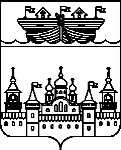 СЕЛЬСКИЙ СОВЕТ КАПУСТИХИНСКОГО СЕЛЬСОВЕТАВОСКРЕСЕНСКОГО МУНИЦИПАЛЬНОГО РАЙОНАНИЖЕГОРОДСКОЙ ОБЛАСТИРЕШЕНИЕ29 декбря 2021 года	№40О внесении изменений в решение сельского Совета Капустихинского сельсовета Воскресенского муниципального района Нижегородской области от 30 декабря 2020 «О бюджете Капустихинского сельсовета на 2021 год и на плановый период 2022 и 2023 годов»В соответствии со ст.153 Бюджетного кодекса Российской Федерации и п. 1 ст.7 «Положения о бюджетном процессе в Капустихинском сельсовете » Сельский совет Капустихинского сельсовета решил: 1.В решение сельского Совета Капустихинского сельсовета Воскресенского муниципального района Нижегородской области от 30 декабря 2020 «О бюджете Капустихинского сельсовета на 2021 год и на плановый период 2022 и 2023 годов» » ( с внесенными изменениями решением сельского Совета Капустихинского сельсовета от 05.03.2021 №7; от 12.03.2021г № 9, от 03.06.2021 №21, от 02.08.2021 №26, от 18.11.2021 №34), внести следующие изменения:1.1. Пункт 1 изложить в новой редакции:	«1.Утвердить  основные  характеристики бюджета Капустихинсого  сельсовета на 2021год:1)общий объем доходов в сумме 			8011266,07  рублей2)общий объем расходов в сумме 			8536148,09  рублей3) размер дефицита  в сумме 			524882,02 рублей2.Утвердить основные характеристики бюджета Капустихинского сельсовета на плановый период 2022 и 2023 годов:1)общий объем доходов на 2022 год в сумме 5535150рублей, на 2023год в сумме 5796610 рублей;2)общий объем расходов на 2022 год в сумме 5535150 рублей,в том числе условно утверждаемые расходы в сумме 135903 рублей, на 2023 год в сумме 5796610 рублей в том числе условно утверждаемые расходы в сумме 284695 рублей.»1.2. Пункт 6 изложить в новой редакции:«6. Утвердить:1.Общий объем налоговых и неналоговых доходов:1)в 2021году в сумме 2899799,57рублей,2)в 2022году в сумме 2945110 рублей,3)в 2023году в сумме 3037290 рублей.в том числе налоговых и неналоговых доходов, за исключением доходов, являющихся источником формирования муниципального дорожного фонда Капустихинского сельсовета 1)в 2021году в сумме 1819039,57 рублей, 2)в 2022 году в сумме 1781700 рублей, 3)в 2023году в сумме 1824800 рублей.2.объем бюджетных ассигнований муниципального дорожного фонда Капустихинского сельсовета в размере:1)на 2021 год в сумме 1080760 рублей;2)на 2022 год в сумме 1163410 рублей;3)на 2023 год в сумме 1212490 рублей»1.3.Пункт 7 изложить в новой редакции:«7.Утвердить объем безвозмездных поступлений, получаемых из других бюджетов бюджетной системы Российской Федерации:1)на 2021 год в сумме 5111466,50 рублей;2) на 2022 год в сумме 2590040 рублей;3) на 2023 год в сумме 2759320 рублей»1.4. Приложение 3 изложить в новой редакции согласно приложения 1 к настоящему решению.1.5. Приложение 4 изложить в новой редакции согласно приложения 2 к настоящему решению.1.6. Приложение 5 изложить в новой редакции согласно приложения 3 к настоящему решению.1.7. Приложение 6 изложить в новой редакции согласно приложения 4 к настоящему решению.1.8. Приложение 7 изложить в новой редакции согласно приложения 5 к настоящему решению 1.9. Пункт 11 изложить в новой редакции:«11. Утвердить объем  иных межбюджетных трансфертов бюджету Воскресенского муниципального района на осуществление части переданных полномочий в соответствии с заключенным соглашением на 2021-2023 годы между органом местного самоуправления Капустихинского сельсовета и органом местного самоуправления Воскресенского муниципального района на 2021 год в сумме 437791,52 рублей, на 2022 год в сумме 78500 рублей,на 2023 год в сумме 78500 рублей.Утвердить распределение иных межбюджетных трансфертов бюджету Воскресенского муниципального района на осуществление части переданных полномочий в соответствии с заключенным соглашением на 2021-2023 годы в разрезе полномочий согласно приложению 10.»2.Опубликовать настоящее решение в средствах массовой информации (информационно-телекоммуникационной сети Интернет) на официальном сайте администрации Воскресенского муниципального района. 3. Настоящее решение вступает в силу со дня его опубликования.4. Контроль за исполнением настоящего решения возложить на главу администрации     Капустихинского сельсовета Афоньшину Л.И.Глава местного самоуправления	У.Б.Баранова                        Приложение 1к решению сельского совета Капустихинскогосельсовета Воскресенского муниципальногорайона Нижегородской области«О внесении изменений в решение  сельского Совета Капустихинского сельсовета от 29.12.2021г.. №40 «О бюджете Капустихинского сельсовета на 2021 годи на плановый период 2022 и 2023 годов»от 30 декабря 2020. №52«Приложение 3к решению сельского совета Капустихинскогосельсовета Воскресенского муниципальногорайона Нижегородской областиот 30.12.20г.  № 52Поступление доходов по группам, подгруппам и статьямбюджетной классификации на 2021 год и на плановыйпериод 2022 и 2023 годов».Приложение 2к решению сельского совета Капустихинскогосельсовета Воскресенского муниципальногорайона Нижегородской области«О внесении изменений в решение  сельского Совета Капустихинского сельсовета от 29.12.2021г.. №40 «О бюджете Капустихинского сельсовета на 2021 годи на плановый период 2022 и 2023годов»от 30 декабря 2020. №52«Приложение 4к решению сельского совета Капустихинскогосельсовета Воскресенского муниципальногорайона Нижегородской областиот 30.12.20г.  № 52Источники финансирования дефицита бюджета Капустихинского сельсовета на 2021 год и на плановый период 2022 и 2023 годоврублей»Приложение 3к решению сельского совета Капустихинскогосельсовета Воскресенского муниципальногорайона Нижегородской области«О внесении изменений в решение  сельского Совета Капустихинского сельсовета от 29.12.2021г.. №40 «О бюджете Капустихинского сельсовета на 2021 годи на плановый период 2022 и 2023годов»от 30 декабря 2020. №52«Приложение 5к решению сельского совета Капустихинскогосельсовета Воскресенского муниципальногорайона Нижегородской областиот 30.12.20г.  № 52Распределение бюджетных ассигнований по целевым статьям (муниципальным программам и непрограммным направлениям деятельности), группам видов расходов классификации расходов бюджета на 2021 год и на плановый  период 2022 и 2023 годов (рубли)».Приложение 4к решению сельского совета Капустихинского сельсоветаВоскресенского муниципальногорайона Нижегородской областиО внесении изменений в решение сельского Совета Капустихинского сельсовета от 29.12.2021г.. №40«О бюджете Капустихинского сельсовета на 2021 год и на плановый период 2022 и 2023 годов»от 30 декабря 2020 №52«Приложение 6к решению сельского совета Капустихинскогосельсовета Воскресенского муниципальногорайона Нижегородской областиот 30.12.20г. № 52Ведомственная структура расходов бюджета Капустихинского сельсовета на 2021 год и на плановый период 2022 и 2023 годов(рубли)».Приложение 5к решению сельского совета Капустихинскогосельсовета Воскресенского муниципальногорайона Нижегородской области«О внесении изменений в решение  сельского Совета Капустихинского сельсовета от 29.12.2021г.. №40«О бюджете Капустихинского сельсовета на 2021 год и на плановый период 2021и 2023 годов»от 30 декабря 2020 №52 «Приложение 7к решению сельского совета Капустихинскогосельсовета Воскресенского муниципальногорайона Нижегородской области от 30.12.20г.  № 52Распределение бюджетных ассигнований по разделам, подразделам и группам видов расходов классификации расходов бюджета на 2021 год и на плановый период 2022 и 2023 годов (рубли)Приложение 6к решению сельского совета Капустихинскогосельсовета Воскресенского муниципальногорайона Нижегородской области«О внесении изменений в решение  сельского Совета Капустихинского сельсовета от 29.12.2021г.. №40«О бюджете Капустихинского сельсовета на 2021 год и на плановый период 2021и 2023 годов»от 30 декабря 2020 №52 «Приложение 10к решению сельского совета Капустихинскогосельсовета Воскресенского муниципальногорайона Нижегородской области от 30.12.20г.  № 52Распределение иных межбюджетных трансфертов бюджету Воскресенского муниципального района на осуществление части переданных полномочий в соответствии с  заключенным соглашением между органом местного самоуправления Капустихинского сельсовета и органом местного самоуправления Воскресенского муниципального района на 2021-2023 годы в разрезе полномочий».Код бюджетной классификации РФНаименование доходов2021год            Сумма,руб.2022год            Сумма,руб.2023год            Сумма,руб.10000000000000000Налоговые и неналоговые доходы2899799,572945110303729010100000000000000Налоги на прибыль, доходы12450013770012330010102000010000110Налог на доходы физических лиц12450013770012330010102010010000110Налог на доходы физических лиц с доходов, источником которых является налоговых агент, за исключением доходов, в отношении которых исчисление и уплата налога осуществляется в соответствии со статьями 227,227.1 и 228 НК РФ.12450013770012330010300000000000000Налоги на товары (работы, услуги), реализуемые на территории РФ10807601163410121249010302000010000110Акцизы по подакцизным товарам (продукции), произведенным на территории Российской Федерации10807601163410121249010302231010000110Доходы от уплаты акцизов на дизельное топливо, подлежащие распределению между бюджетами субъектов Российской Федерации и местными бюджетами с учетом установленных дифференцированных нормативов отчислений в местные бюджеты49625053484056136010302241010000110Доходы от уплаты акцизов на моторные масла для дизельных и (или) карбюраторных (инжекторных) двигателей, подлежащие распределению между бюджетами субъектов Российской Федерации и местными бюджетами с учетом установленных дифференцированных нормативов отчислений в местные бюджеты28303020314010302251010000110Доходы от уплаты акцизов на автомобильный бензин, подлежащие распределению между бюджетами субъектов Российской Федерации и местными бюджетами с учетом установленных дифференцированных нормативов отчислений в местные бюджеты65278070174073417010302261010000110Доходы от уплаты акцизов на прямогонный бензин, подлежащие распределению между бюджетами субъектов Российской Федерации и местными бюджетами с учетом установленных дифференцированных нормативов отчислений в местные бюджеты-71100-76190-8618010600000000000000Налоги на имущество15341001631400168950010601000000000110Налог на имущество физических лиц29150032070035270010601030100000110Налог на имущество физических лиц, взимаемый по ставкам, применяемым к объектам налогообложения, расположенным в границах сельских поселений29150032070035270010601030101000110Налог на имущество физических лиц, взимаемый по ставкам, применяемым к объектам налогообложения, расположенным в границах сельских поселений (сумма платежа (перерасчеты, недоимка и задолженность по соответствующему платежу, в том числе по отмененному)29150032070035270010606000000000110Земельный налог12426001310700133680010606030000000110Земельный налог  с организаций33030033690034360010606033100000110Земельный налог с организаций, обладающих земельным участком, расположенным в границах сельских поселений33030033690034360010606033101000110Земельный налог с организаций, обладающих земельным участком, расположенным в границах сельских поселений (сумма платежа (перерасчеты, недоимка и задолженность по соответствующему платежу, в том числе по отмененному)33030033690034360010606040000000110Земельный налог с физических лиц91230097380099320010606043100000110Земельный налог с физических лиц, обладающих земельным участком, расположенным в границах сельских поселений91230097380099320010606043101000110Земельный налог с физических лиц, обладающих земельным участком, расположенным в границах сельских поселений (сумма платежа (перерасчеты, недоимка и задолженность по соответствующему платежу, в том числе по отмененному)91230097380099320010800000000000000Государственная пошлина40040050010804000010000110Государственная пошлина за совершение нотариальных действий (за   исключением действий, совершаемых консульскими учреждениями Российской Федерации)40040050010804020010000110Государственная    пошлина    за    совершение нотариальных  действий       должностными лицами   органов   местного   самоуправления, уполномоченными   в       соответствии       с законодательными        актами        Российской Федерации    на    совершение    нотариальных действий40040050010804020011000110Государственная пошлина за совершение нотариальных действий должностными лицами органов местного самоуправления, уполномоченными в соответствии с законодательными актами Российской Федерации на  совершение  нотариальных действий.40040050011300000000000000Доходы от оказания платных услуг (работ) и компенсации затрат государства47794,57122001150011301000000000130Доходы от оказания платных услуг (работ)10000122001150011301990000000130Прочие доходы от оказания платных услуг (работ)10000122001150011301995100000130Прочие доходы от оказания платных услуг (работ) получателями средств бюджетов сельских поселений10000122001150011302000000000130Доходы от компенсации затрат государства37794,570011302060000000130Доходы, поступающие в порядке возмещения расходов, понесенных в связи с эксплуатацией имущества37794,570011302065100000130Доходы, поступающие в порядке возмещения расходов, понесенных в связи с эксплуатацией имущества сельских поселений37794,570011700000000000000ПРОЧИЕ НЕНАЛОГОВЫЕ ДОХОДЫ1122450011705000000000180Прочие неналоговые доходы30000011705050100000180Прочие неналоговые доходы бюджетов сельских поселений30000011715030100000150Инициативные платежи, зачисляемые в бюджеты сельских поселений1092450020000000000000000Безвозмездные поступления5111466,52590040275932020200000000000000Безвозмездные поступления от других бюджетов бюджетной системы Российской Федерации5111466,52590040275932020210000000000150Дотации бюджетам бюджетной системы Российской Федерации30155002491000265660020215001000000150Дотации  на выравнивание бюджетной обеспеченности30155002491000265660020215001100000150Дотации  бюджетам сельских поселений на выравнивание бюджетной обеспеченности30155002491000265660020215001100000150Дотация на выравнивание бюджетной обеспеченности за счет субвенции из областного бюджета30155002491000265660020230000000000150Субвенции бюджетам бюджетной системы Российской Федерации981209904010272020235118000000150Субвенции  бюджетам на осуществление первичного воинского учета на территориях, где  отсутствуют  военные комиссариаты981209904010272020235118100000150Субвенции  бюджетам сельских поселений на осуществление первичного воинского учета на территориях, где  отсутствуют  военные комиссариаты981209904010272020235118100110150Субвенции  бюджетам сельских поселений на осуществление первичного воинского учета на территориях, где  отсутствуют  военные комиссариаты за счет средств федерального бюджета981209904010272020240000000000150Иные межбюджетные трансферты1997846,500020245160000000150Межбюджетные трансферты, передаваемые бюджетам для компенсации дополнительных расходов, возникших в результате решений, принятых органами власти другого уровня50000020245160100000150Межбюджетные трансферты, передаваемые бюджетам сельских поселений для компенсации дополнительных расходов, возникших в результате решений, принятых органами власти другого уровня50000020245160100220150Межбюджетные трансферты, передаваемые бюджетам сельских поселений для компенсации дополнительных расходов, возникших в результате решений, принятых органами власти другого уровня, за счет средств областного бюджета50000020249999000000150Прочие межбюджетные трансферты, передаваемые бюджетам1992846,500020249999100000150Прочие межбюджетные трансферты, передаваемые бюджетам сельских поселений1979826,500020249999100000150Субсидии на реализацию проекта инициативного бюджетирования "Вам решать!"1878521,500020249999100000150Иные межбюджетные трансферты на сбалансированность по решению Земского собрания11432500Всего8011266,07  55351505796610Код бюджетнойклассификации РФНаименование источников2021 год2022 год2023 год01000000000000000Источники внутреннего финансирования дефицита бюджета524882,020001050000000000500Увеличение остатков средств бюджетов-8011266,07  -5535150-579661001050200000000500Увеличение прочих остатков средств бюджетов-8011266,07  -5535150-579661001050201000000510Увеличение прочих остатков денежных средств бюджетов-8011266,07  -5535150-579661001050201100000510Увеличение прочих остатков денежных средств бюджетов сельских поселений-8011266,07  -5535150-579661001050000000000600Уменьшение остатков средств бюджетов8536148,09  5535150579661001050200000000600Уменьшение прочих остатков средств бюджетов8536148,09  5535150579661001050201000000610Уменьшение прочих остатков денежных средств бюджетов8536148,09  5535150579661001050201100000610Уменьшение прочих остатков денежных средств бюджетов сельских поселений8536148,09  55351505796610НаименованиеКод бюджетной классификацииКод бюджетной классификации2021 год2022год2023 годНаименованиеЦелевая статья расходовВид расходов2021 год2022год2023 годВсего расходов:00 0 00 000000008536148,09  53992475511915Муниципальная программа "Охрана окружающей среды и благоустройство на территории Капустихинского сельсовета Воскресенского муниципального района Нижегородской области"07 0 00 000000001685427,6918145071924195Подпрограмма "Благоустройство населённых пунктов сельсовета"07 4 00 00000000810250651097711705Организация содержания мест захоронения (ремонт кладбищ)07 4 01 00000000900000Содержание мест захоронений07 4 01 04010000900000Закупка товаров, работ и услуг для обеспечения государственных (муниципальных) нужд07 4 01 04010200900000Уборка мусора07 4 02 0000000019751012750097500Прочие мероприятия по благоустройству07 4 02 0503000019751012750097500Расходы на выплаты персоналу в целях обеспечения выполнения функций государственными (муниципальными) органами, казёнными учреждениями, органами управления государственными внебюджетными фондами07 4 02 050301001742109750097500Закупка товаров, работ и услуг для обеспечения государственных (муниципальных) нужд07 4 02 0503020023300300000Озеленение и благоустройство населенных пунктов (ремонт памятников, ремонт колодцев)07 4 03 0000000083488,202079749840Прочие мероприятия по благоустройству07 4 03 0503000083488,202079749840Закупка товаров, работ и услуг для обеспечения государственных (муниципальных) нужд07 4 03 0503020083488,202079749840Уличное освещение населённых пунктов07 4 05 00000000420200420200420200Уличное освещение (оплата за электроэнергию по договору)07 4 05 01010000420200420200420200Закупка товаров, работ и услуг для обеспечения государственных (муниципальных) нужд07 4 05 01010200420200420200420200Уличное освещение населённых пунктов (ремонт)07 4 06 00000000100051,801870080265Прочие мероприятия по благоустройству07 4 06 05030000100051,801870080265Закупка товаров, работ и услуг для обеспечения государственных (муниципальных) нужд07 4 06 05030200100051,801870080265Содержание рабочих мест по благоустройству населенных пунктов07 4 07 0000000006390063900Прочие мероприятия по коммунальному хозяйству07 4 07 2913000006390063900Расходы на выплаты персоналу в целях обеспечения выполнения функций государственными (муниципальными) органами, казёнными учреждениями, органами управления государственными внебюджетными фондами07 4 07 2913010006390063900Подпрограмма "Содержание и ремонт автомобильных дорог общего пользования местного назначения"07 5 00 00000000875177,6911634101212490Содержание дорог07 5 01 00000000683009,05400000400000Содержание автомобильных дорог общего пользования местного значения и искусственных сооружений на них07 5 01 02030000683009,05400000400000Закупка товаров, работ и услуг для обеспечения государственных (муниципальных) нужд07 5 01 02030200683009,05400000400000Ремонт дорог, мостов и мостовых переходов07 5 02 00000000192168,64763410812490Капитальный ремонт и ремонт автомобильных дорог общего пользования местного значения и искусственных сооружений на них07 5 02 02030000192168,64763410812490Закупка товаров, работ и услуг для обеспечения государственных (муниципальных) нужд07 5 02 02030200192168,64763410812490Муниципальная программа "Развитие культуры в Капустихинском сельсовете Воскресенского муниципального района Нижегородской области"09 0 00 00000000792264790700790000Подпрограмма «Развитие культуры в Капустихинском сельсовете Воскресенского муниципального района »09 1 00 00000000792264790700790000Развитие культурно-досуговой деятельности09 1 04 00000000792264790700790000Расходы на обеспечение деятельности муниципальных домов культуры09 1 04 40590000792264790700790000Расходы на выплаты персоналу в целях обеспечения выполнения функций государственными (муниципальными) органами, казёнными учреждениями, органами управления государственными внебюджетными фондами09 1 04 40590100652520572800572800Закупка товаров, работ и услуг для обеспечения государственных (муниципальных) нужд09 1 04 40590200137744215900215200Иные бюджетные ассигнования09 1 04 40590800200020002000Муниципальная программа «Обеспечение пожарной безопасности населения и территории  Капустихинс- кого сельсовета Воскресенского муници-пального района Нижегородской области»11 0 00 00000000107370010786001078600Подпрограмма "Защита населения Капустихинского сельсовета Воскресенского муниципального района от чрезвычайных ситуаций"11 1 00 00000000150003000030000Мероприятия по предупреждению и ликвидации последствий чрезвычайных ситуаций и стихийных бедствий11 1 02 00000000150003000030000Предупреждение и ликвидация последствий чрезвычайных ситуаций и стихийных бедствий природного и техногенного характера11 1 02 25042000150003000030000Закупка товаров, работ и услуг для обеспечения государственных (муниципальных) нужд11 1 02 25042200150003000030000Подпрограмма "Обеспечение пожарной безопасности"11 2 00 00000000105870010486001048600Реализация прав граждан Капустихинского сельсовета на обеспечение безопасных условий жизнедеятельности по линии противопожарной защиты, создание необходимых предпосылок для укрепления пожарной безопасности в населённых пунктах Капустихинского сельсовета, уменьшение гибели и травматизма, а также размера материальных потерь от пожаров11 2 05 00000000105870010486001048600Расходы на обеспечение деятельности муниципальных подразделений, обеспечивающих пожарную безопасность на территории Капустихинского сельсовета11 2 05 47590000105870010486001048600Расходы на выплаты персоналу в целях обеспечения выполнения функций государственными (муниципальными) органами, казёнными учреждениями, органами управления государственными внебюджетными фондами11 2 05 47590100948100948100948100Закупка товаров, работ и услуг для обеспечения государственных (муниципальных) нужд11 2 05 47590200109200,619950099500Иные бюджетные ассигнования11 2 05 475908001399,3910001000Непрограммные расходы77 0 00 000000004984756,4017154401719120Непрограммное направление деятельности77 7 00 000000004984756,4017154401719120Содержание аппарата управления77 7 01 00000000171980015664001566400Расходы на обеспечение функций органов местного самоуправления77 7 01 201900001101221,0110134001013400Расходы на выплаты персоналу в целях обеспечения выполнения функций государственными (муниципальными) органами, казёнными учреждениями, органами управления государственными внебюджетными фондами77 7 01 20190100783199,56701300701300Закупка товаров, работ и услуг для обеспечения государственных (муниципальных) нужд77 7 01 20190200228521,45232600232600Межбюджетные трансферты77 7 01 20190500785007850078500Иные бюджетные ассигнования77 7 01 201908001100010001000Глава местной администрации (исполнительно-распорядительного органа)77 7 01 20800000618578,99553000553000Расходы на выплаты персоналу в целях обеспечения выполнения функций государственными (муниципальными) органами, казёнными учреждениями, органами управления государственными внебюджетными фондами77 7 01 20800100618578,99553000553000Непрограммные расходы за счет средств федерального бюджета77 7 03 000000009812099040102720Расходы на осуществление государственных полномочий Российской Федерации по первичному воинскому учёту на территориях, где отсутствуют военные комиссариаты77 7 03 511800009812099040102720Расходы на выплаты персоналу в целях обеспечения выполнения функций государственными (муниципальными) органами, казёнными учреждениями, органами управления государственными внебюджетными фондами77 7 03 51180100888358975593435Закупка товаров, работ и услуг для обеспечения государственных (муниципальных) нужд77 7 03 51180200928592859285Прочие непрограмные расходы77 7 04 000000003166836,405000050000Прочие мероприятия по благоустройству77 7 04 050300003070000Закупка товаров, работ и услуг для обеспечения государственных (муниципальных) нужд77 7 04 050302003070000Бюджетные инвестиции в объекты капитального строительства собственности муниципальных образований77 7 04 1020100030000000Межбюджетные трансферты77 7 04 1020150030000000Резервный фонд районной администрации77 7 04 21100000500000Социальное обеспечение и иные выплаты населению77 7 04 21100300500000Резервный фонд администрации Капустихинского сельсовета77 7 04 21101000100001000010000Прочие расходы77 7 04 21101800100001000010000Обеспечение доступа к системе электронного документооборота77 7 04 250700001060500Закупка товаров, работ и услуг для обеспечения государственных (муниципальных) нужд77 7 04 250702001060500Творческие мероприятия(проведение летнего отдыха детей)77 7 04 290820001000000Закупка товаров, работ и услуг для обеспечения государственных (муниципальных) нужд77 7 04 290822001000000Прочие мероприятия в области жилищно-коммунального хозяйства77 7 04 291300005000000Закупка товаров, работ и услуг для обеспечения государственных (муниципальных) нужд77 7 04 291302005000000Расходы на содержание учебно-методических кабинетов, централизованных бухгалтерий, групп хозяйственного обслуживания муниципальных учреждений77 7 04 4559000059291,5200Межбюджетные трансферты77 7 04 4559050059291,5200Прочие выплаты по обязательствам 77 7 04 92260000300004000040000Закупка товаров, работ и услуг для обеспечения государственных (муниципальных) нужд77 7 04 92260200300004000040000Расходы на реализацию проекта по инициативного бюджетирования «Вам решать»77 7 04 S26000002661239,8800Закупка товаров, работ и услуг для обеспечения государственных (муниципальных) нужд77 7 04 S26002002661239,8800НаименованиеКод бюджетной классификацииКод бюджетной классификацииКод бюджетной классификацииКод бюджетной классификацииКод бюджетной классификации2021год2022год2023годНаименованиеВедомствоРазделПодразделЦелевая статья расходовВид расходо2021год2022год2023годАдминистрация Капустихинского сельсовета Воскресенского муниципального района Нижегородской области0108536148,09  53992475511915Общегосударственные вопросы010000 0 00 00000000174946016060601606060Функционирование Правительства Российской Федерации, высших исполнительных  органов государственной власти субъектов Российской Федерации, местных администраций010400 0 00 00000000167111015177101517710Непрограммные расходы010477 0 00 00000000167111015177101517710Непрограммное направление деятельности010477 7 00 00000000167111015177101517710Содержание аппарата управления010477 7 01 00000000167111015177101517710Расходы на обеспечение функций органов местного самоуправления010477 7 01 201900001052531,01964710964710Расходы на выплаты персоналу в целях обеспечения выполнения функций государственными (муниципальными) органами, казёнными учреждениями, органами управления государственными внебюджетными фондами010477 7 01 20190100783199,56701300701300Закупка товаров, работ и услуг для обеспечения государственных (муниципальных) нужд010477 7 01 20190200228521,45232600232600Межбюджетные трансферты010477 7 01 20190500298102981029810Иные бюджетные ассигнования010477 7 01 201908001100010001000Глава местной администрации (исполнительно-распорядительного органа)010477 7 01 20800000618578,99553000553000Расходы на выплаты персоналу в целях обеспечения выполнения функций государственными (муниципальными) органами, казёнными учреждениями, органами управления государственными внебюджетными фондами010477 7 01 20800100618578,99553000553000Обеспечение деятельности финансовых, налоговых и таможенных органов и органов финансового (финансово-бюджетного) надзора010600 0 00 00000000337903379033790Непрограммные расходы010677 0 00 00000000337903379033790Непрограммное направление деятельности010677 7 00 00000000337903379033790Содержание аппарата управления010677 7 01 00000000337903379033790Расходы на обеспечение функций органов местного самоуправления010677 7 01 20190000337903379033790Межбюджетные трансферты010677 7 01 20190500337903379033790Резервные фонды011100 0 00 00000000100001000010000Непрограмные расходы011177 0 00 00000000100001000010000Непрограмное направление деятельности011177 7 00 00000000100001000010000Прочие непрограмные расходы011177 7 04 00000000100001000010000Резервный фонд администрации Капустихинского сельсовета011177 7 04 21101000100001000010000Иные бюджетные ассигнования011177 7 04 21101800100001000010000Другие общегосударственные вопросы011300 0 00 00000000345604456044560Непрограммные расходы011377 0 00 00000000345604456044560Непрограммное направление деятельности011377 7 00 00000000345604456044560Содержание аппарата управления011377 7 01 00000000456045604560Расходы на обеспечение функций органов местного самоуправления011377 7 01 20190000456045604560Межбюджетные трансферты011377 7 01 20190500456045604560Прочие непрограммные расходы011377 7 04 00000000300004000040000Прочие выплаты по обязательствам 011377 7 04 92260000300004000040000Закупка товаров, работ и услуг для обеспечения государственных (муниципальных) нужд011377 7 04 92260200300004000040000Национальная оборона020000 0 00 000000009812099040102720Мобилизационная и вневойсковая подготовка020300 0 00 000000009812099040102720Непрограммные расходы020377 0 00 000000009812099040102720Непрограммное направление деятельности020377 7 00 000000009812099040102720Непрограммные расходы за счет средств федерального бюджета020377 7 03 000000009812099040102720Расходы на осуществление государственных полномочий Российской Федерации по первичному воинскому учёту на территориях, где отсутствуют военные комиссариаты020377 7 03 511800009812099040102720Расходы на выплаты персоналу в целях обеспечения выполнения функций государственными (муниципальными) органами, казёнными учреждениями, органами управления государственными внебюджетными фондами020377 7 03 51180100888358975593435Закупка товаров, работ и услуг для обеспечения государственных (муниципальных) нужд020377 7 03 51180200928592859285Национальная безопасность и правоохранительная деятельность030000 0 00 00000000107370010786001078600Защита населения и территории от последствий чрезвычайных ситуаций природного и техногенного характера, гражданская оборона030900 0 00 00000000150003000030000Муниципальная программа "Обеспечение пожарной безопасности Капустихинского сельсовета Воскресенского муниципального района Нижегородской области" 030911 0 00 00000000150003000030000Подпрограмма "Защита населения Капустихинского сельсовета Воскресенского муниципального района от чрезвычайных ситуаций"030911 1 00 00000000150003000030000Мероприятия по предупреждению и ликвидации последствий чрезвычайных ситуаций и стихийных бедствий030911 1 02 00000000150003000030000Предупреждение и ликвидация последствий чрезвычайных ситуаций и стихийных бедствий природного и техногенного характера030911 1 02 25042000150003000030000Закупка товаров, работ и услуг для обеспечения государственных (муниципальных) нужд030911 1 02 25042200150003000030000Обеспечение пожарной безопасности031000 0 00 00000000105870010486001048600Муниципальная программа «Обеспечение пожарной безопасности населения и территории Капустихинского сельсовета Воскресенского муниципального района Нижегородской области»031011 0 00 00000000105870010486001048600Подпрограмма "Обеспечение пожарной безопасности"031011 2 00 00000000105870010486001048600Реализация прав граждан Капустихинского сельсовета на обеспечение безопасных условий жизнедеятельности по линии противопожарной защиты, создание необходимых предпосылок для укрепления пожарной безопасности в раселённых пунктах Капустихинского сельсовета, уменьшение гибели и травматизма, а также размера материальных потерь от пожаров031011 2 05 00000000105870010486001048600Расходы на обеспечение деятельности муниципальных подразделений, обеспечивающих пожарную безопасность на территории Капустихинского сельсовета031011 2 05 47590000105870010486001048600Расходы на выплаты персоналу в целях обеспечения выполнения функций государственными (муниципальными) органами, казёнными учреждениями, органами управления государственными внебюджетными фондами031011 2 05 47590100948100948100948100Закупка товаров, работ и услуг для обеспечения государственных (муниципальных) нужд031011 2 05 47590200109200,619950099500Иные бюджетные ассигнования031011 2 05 475908001399,3910001000Национальная экономика040000 0 00 000000003554022,5711704101219490Дорожное хозяйство (дорожные фонды)040900 0 00 000000003536417,5711634101212490Муниципальная программа "Охрана окружающей среды и благоустройство на территории Капустихинского сельсовета Воскресенского муниципального района Нижегородской области" 040907 0 00 00000000875177,6911634101212490Подпрограмма "Содержание и ремонт автомобильных дорог общего пользования местного назначения"040907 5 00 00000000875177,6911634101212490Содержание дорог040907 5 01 00000000683009,05400000400000Содержание автомобильных дорог общего пользования местного значения и искусственных сооружений на них040907 5 01 02030000683009,05400000400000Закупка товаров, работ и услуг для обеспечения государственных (муниципальных) нужд040907 5 01 02030200683009,05400000400000Ремонт дорог, мостов и мостовых переходов040907 5 02 00000000192168,64763410812490Капитальный ремонт и ремонт автомобильных дорог общего пользования местного значения и искусственных сооружений на них040907 5 02 02030000192168,64763410812490Закупка товаров, работ и услуг для обеспечения государственных (муниципальных) нужд040907 5 02 02030200192168,64763410812490Непрограмные расходы040977 0 00 000000002661239,8800Непрограмное направление деятельности040977 7 00 000000002661239,8800Прочие непрограмные расходы040977 7 04 000000002661239,8800Расходы на реализацию проекта инициативного бюджетирования «Вам решать»040977 7 04 S26000002661239,8800Закупка товаров, работ и услуг для обеспечения государственных (муниципальных) нужд040977 7 04 S26002002661239,8800Связь и информатика041000 0 00 000000001060500Непрограмные расходы041077 0 00 000000001060500Непрограмное направление деятельности041077 7 00 000000001060500Прочие непрограмные расходы041077 7 04 000000001060500Обеспечение доступа к системе электронного документооборота041077 7 04 250700001060500Закупка товаров, работ и услуг для обеспечения государственных (муниципальных) нужд041077 7 04 250702001060500Другие вопросы в области национальной экономики0412000 00 00000000700070007000Непрограммные расходы0412770 00 00000000700070007000Непрограмное направление деятельности041277 7 00 00000000700070007000Содержание аппарата управления041277 7 01 00000000700070007000Расходы на обеспечение функций органов местного самоуправления041277 7 01 20190000700070007000Межбюджетные трансферты041277 7 01 20190500700070007000Жилищно-коммунальное хозяйство050000 0 00 000000001190950651097711705Коммунальное хозяйство050200 0 00 000000003500006390063900Муниципальная программа "Охрана окружающей среды и благоустройство на территории Капустихинского сельсовета Воскресенского муниципального района Нижегородской области" 050207 0 00 0000000006390063900Подпрограмма "Благоустройство населённых пунктов сельсовета"050207 4 00 0000000006390063900Содержание рабочих по благоустройству населённых пунктов050207 4 07 0000000006390063900Прочие мероприятия по коммунальному хозяйству050207 4 07 2913000006390063900Расходы на выплаты персоналу в целях обеспечения выполнения функций государственными (муниципальными) органами, казенными учреждениями, органами управления государственными внебюджетными фондами050207 4 07 2913010006390063900Непрограммные расходы0502770000000000035000000Непрограммное направление деятельности0502777000000000035000000Прочие непрограммные расходы0502777040000000035000000Бюджетные инвестиции в объекты капитального строительства собственности муниципальных образований0502777041020100030000000Межбюджетные трансферты0502777041020150030000000Прочие мероприятия в области жилищно-коммунального хозяйства050277704291300005000000Закупка товаров, работ и услуг для обеспечения государственных (муниципальных) нужд050277704291302005000000Благоустройство050300 0 00 00000000840950587197647805Муниципальная программа "Охрана окружающей среды и благоустройство на территории Капустихинского сельсовета Воскресенского муниципального района Нижегородской области" 050307 0 00 00000000810250587197647805Подпрограмма "Благоустройство населённых пунктов сельсовета"050307 4 00 00000000810250587197647805Организация содержания мест захоронения (ремонт кладбищ)050307 4 01 00000000900000Содержание мест захоронений050307 4 01 04010000900000Закупка товаров, работ и услуг для обеспечения государственных (муниципальных) нужд050307 4 01 04010200900000Уборка мусора050307 4 02 0000000019751012750097500Прочие мероприятия по благоустройству050307 4 02 0503000019751012750097500Расходы на выплаты персоналу в целях обеспечения выполнения функций государственными (муниципальными) органами, казенными учреждениями, органами управления государственными внебюджетными фондами0503074 02 05030 1001742109750097500Закупка товаров, работ и услуг для обеспечения государственных (муниципальных) нужд050307 4 02 0503020023300300000Озеленение и благоустройство населенных пунктов (ремонт памятников, ремонт колодцев)050307 4 03 0000000083488,202079749840Прочие мероприятия по благоустройству050307 4 03 0503000083488,202079749840Закупка товаров, работ и услуг для обеспечения государственных (муниципальных) нужд050307 4 03 0503020083488,202079749840Уличное освещение населённых пунктов050307 4 05 00000000420200420200420200Уличное освещение (оплата за электроэнергию по договору)050307 4 05 01010000420200420200420200Закупка товаров, работ и услуг для обеспечения государственных (муниципальных) нужд050307 4 05 01010200420200420200420200Уличное освещение населённых пунктов (ремонт)050307 4 06 00000000100051,801870080265Прочие мероприятия по благоустройству050307 4 06 05030000100051,801870080265Закупка товаров, работ и услуг для обеспечения государственных (муниципальных) нужд050307 4 06 05030200100051,801870080265Непрограммные расходы0503770 00 000000003070000Непрограмное направление деятельности050377 7 00 000000003070000Прочие непрограмные расходы050377 7 04 000000003070000Прочие мероприятия по благоустройству050377 7 04 050300003070000Закупка товаров, работ и услуг для обеспечения государственных (муниципальных) нужд050377 7 04 050302003070000Культура, кинематография080000 0 00 00000000864895,52794040793340Культура080100 0 00 00000000802264790700790000Муниципальная программа "Развитие культуры в Капустихинском сельсовете Воскресенского муниципального района Нижегородской области"080109 0 00 00000000792264790700790000Подпрограмма "Развитие культуры в Капустихинском сельсовете Воскресенского муниципального района "080109 1 00 00000000792264790700790000Обеспечение культурно-досуговой деятельности080109 1 04 00000000792264790700790000Расходы на обеспечение деятельности муниципальных домов культуры080109 1 04 40590000792264790700790000Расходы на выплаты персоналу в целях обеспечения выполнения функций государственными (муниципальными) органами, казёнными учреждениями, органами управления государственными внебюджетными фондами080109 1 04 40590100652520572800572800Закупка товаров, работ и услуг для обеспечения государственных (муниципальных) нужд080109 1 04 40590200137744215900215200Иные бюджетные ассигнования080109 1 04 40590800200020002000Непрограмные расходы080177 0 00 000000001000000Непрограмное направление деятельности080177 7 00 000000001000000Прочие непрограмные расходы080177 7 04 000000001000000Творческие мероприятия (проведение летнего отдыха детей)080177 7 04 290820001000000Закупка товаров, работ и услуг для обеспечения государственных (муниципальных) нужд080177 7 04 290822001000000Другие вопросы в области культуры, кинематографии080400 0 00 0000000062631,5233403340Непрограммные расходы080477 0 00 0000000062631,5233403340Непрограммное направление деятельности080477 7 00 0000000062631,5233403340Содержание аппарата управления080477 7 01 00000000334033403340Расходы на обеспечение функций органов местного самоуправления080477 7 01 20190000334033403340Межбюджетные трансферты080477 7 01 20190500334033403340Прочие непрограмные расходы080477 7 04 0000000059291,5200Расходы на содержание учебно-методических кабинетов, централизованных бухгалтерий, групп хозяйственного обслуживания муниципальных учреждений080477 7 04 4559000059291,5200Межбюджетные трансферты080477 7 04 4559050059291,5200Социальная политика100000 0 00 00000000500000Социальное обеспечение населения100300 0 00 00000000500000Непрограммные расходы100377 0 00 00000000500000Непрограммное направление деятельности100377 7 00 00000000500000Прочие непрограммные расходы100377 7 04 00000000500000Резервный фонд районной администрации100377 7 04 21100000500000Социальное обеспечение и иные выплаты населению100377 7 04 21100300500000Код бюджетной классификацииКод бюджетной классификацииКод бюджетной классификации2021год2022год2023 годРазделПодразделВид расходов2021год2022год2023 годОбщегосударственные вопросы0100000174946016060601606060Функционирование высшего должностного лица субъекта Российской Федерации и муниципального образования0104000167111015177101517710Расходы на выплаты персоналу в целях обеспечения выполнения функций государственными (муниципальными) органами, казёнными учреждениями, органами управления государственными внебюджетными фондами01041001401778,5512543001254300Закупка товаров, работ и услуг для обеспечения государственных (муниципальных) нужд0104200228521,45232600232600Межбюджетные трансферты0104500298102981029810Иные бюджетные ассигнования01048001100010001000Обеспечение деятельности финансовых, налоговых и таможенных органов и органов финансового (финансово-бюджетного) надзора0106000337903379033790Межбюджетные трансферты0106500337903379033790Резервные фонды0111000100001000010000Иные бюджетные ассигнования0111800100001000010000Другие общегосударственные вопросы0113000345604456044560Закупка товаров, работ и услуг для обеспечения государственных (муниципальных) нужд0113200300004000040000Межбюджетные трансферты0113500456045604560Национальная оборона02000009812099040102720Мобилизационная и вневойсковая подготовка02030009812099040102720Расходы на выплаты персоналу в целях обеспечения выполнения функций государственными (муниципальными) органами, казёнными учреждениями, органами управления государственными внебюджетными фондами0203100888358975593435Закупка товаров, работ и услуг для обеспечения государственных (муниципальных) нужд0203200928592859285Национальная безопасность и правоохранительная деятельность0300000107370010786001078600Защита населения и территории от чрезвычайных ситуаций природного и техногенного характера, гражданская оборона0309000150003000030000Закупка товаров, работ и услуг для обеспечения государственных (муниципальных) нужд0309200150003000030000Обеспечение пожарной безопасности0310000105870010486001048600Расходы на выплаты персоналу в целях обеспечения выполнения функций государственными (муниципальными) органами, казёнными учреждениями, органами управления государственными внебюджетными фондами0310100948100948100948100Закупка товаров, работ и услуг для обеспечения государственных (муниципальных) нужд0310200109200,619950099500Иные бюджетные ассигнования03108001399,391000010000Национальная экономика04000003554022,5711704101219490Дорожное хозяйство (дорожные фонды)04090003536417,5711634101212490Закупка товаров, работ и услуг для обеспечения государственных (муниципальных) нужд04092003536417,5711634101212490Связь и информатика0410000106050000Закупка товаров, работ и услуг для обеспечения государственных (муниципальных) нужд04102001060500Другие вопросы в области национальной экономики0412000700070007000Межбюджетные трансферты0412500700070007000Жилищно-коммунальное хозяйство05000001190950651097711705Коммунальное хозяйство05020003500006390063900Расходы на выплаты персоналу в целях обеспечения выполнения функций государственными (муниципальными) органами, казенными учреждениями, органами управления государственными внебюджетными фондами050210006390063900Закупка товаров, работ и услуг для обеспечения государственных (муниципальных) нужд05022005000000Межбюджетные трансферты050250030000000Благоустройство0503000840950587197647805Расходы на выплаты персоналу в целях обеспечения выполнения функций государственными (муниципальными) органами, казенными учреждениями, органами управления государственными внебюджетными фондами05031001742109750097500Закупка товаров, работ и услуг для обеспечения государственных (муниципальных) нужд0503200666740489697550305Культура, кинематография0800000864895,52794040793340Культура0801000802264790700790000Расходы на выплаты персоналу в целях обеспечения выполнения функций государственными (муниципальными) органами, казёнными учреждениями, органами управления государственными внебюджетными фондами0801100652520572800572800Закупка товаров, работ и услуг для обеспечения государственных (муниципальных) нужд0801200147744215900215200Иные бюджетные ассигнования0801800200020002000Другие вопросы в области культуры и кинематографии080400062631,5233403340Межбюджетные трансферты080450062631,5233403340Социальная политика1000000500000Социальное обеспечение населения1003000500000Социальное обеспечение и иные выплаты населению1003300500000Всего:8536148,09  53992475511915Наименование вопроса местного значения2021 год2022год2023 годВладение, пользование и распоряжение имуществом, находящимся в муниципальной собственности поселения138013801380Организация библиотечного обслуживания населения, комплектование и обеспечение сохранности библиотечных фондов библиотек поселения167016701670Оформление документов с целью внесения изменений в генеральные планы, утверждение правил землепользования и застройки, утверждение подготовленной на основе генеральных планов поселения документации по планировке территории, выдача разрешений на строительство, разрешений на ввод объектов в эксплуатацию при осуществлении строительства, реконструкции объектов капитального строительства, расположенных на территории поселения, резервирование земель и изъятие земельных участков в границах поселения для муниципальных нужд, осуществления в случаях, предусмотренных Градостроительным кодексом РФ, осмотров зданий, сооружений и выдача рекомендаций об устранении выявленных в ходе таких осмотров нарушений254025402540Осуществление муниципального земельного контроля в границах поселений180018001800Осуществление муниципального жилищного контроля, создание условий для жилищного строительства234023402340Участие в предупреждении и ликвидации последствий чрезвычайных ситуаций в границах поселения254025402540Организация и осуществление мероприятий по территориальной обороне и гражданской обороне, защите населения и территории поселения от чрезвычайных ситуаций природного и техногенного характера255025502550Казначейское исполнение бюджета317703177031770Признание жилых домов (жилых помещений) не пригодными для проживания. Дача разрешения на переоборудование, перепланировку и перевод жилых помещений в разряд нежилых, нежилых помещений в жилой фонд212021202120Размещение муниципального заказа133501335013350Проведение аттестации и приёма квалификационных экзаменов на присвоение классного чина у муниципальных служащих184018401840Организация в границах поселения электро-, тепло-, газо- и водоснабжения населения, водоотведения, снабжения населения топливом в пределах полномочий, установленных зхаконодательством РФ30547054705470Создание условий для предоставления транспортных услуг населению и организация транспортного обслуживания населения в границах поселения164016401640Установление комиссией Воскресенского муниципального района Нижегородской области по назначению пенсии за выслугу лет размера пенсии за выслугу лет, назначение и возобнавление выплаты пенсии за выслугу лет лицам, замещавшим муниципальные должности и должности муниципальной службы в поселениях121012101210Осуществление выплат, перерасчёта, индексации пенсии за выслугу лет лицам, замещавшим муниципальные должности и должности муниципальной службы в поселении администрацией района121012101210Полномочия по распоряжению земельными участками, государственная собственность на которые не разграничена000Передача полномочий по направлению документов для внесения сведений в государственных кадастр недвижимости 138013801380Сохранение, использование и популяризация объектов культурного наследия (памятников истории и культуры), находящихся в собственности поселения, охрана объектов культурного наследия (памятников истории и культуры) местного (муниципального) значения, расположенных на территории поселения000Организация внутреннего муниципального финансового контроля в пределах полномочий, установленных законодательством Российской Федерации202020202020Утверждение правил благоустройства территории поселения, осуществление контроля за их соблюдением, организация благоустройства территории поселения в соответствии с указанными правилами, а также организация использования, охраны, защиты, воспроизводства городских лесов, лесов особо охраняемых природных территорий, расположенных в границах населенных пунктов поселения000Создание условий для организации досуга и обеспечения жителей поселения услугами организаций культуры60961,5216701670ИТОГО437791,527850078500